61.pielikumsPriekules novada pašvaldības domes2015.gada 30.decembra sēdes protokolam Nr.17, 61.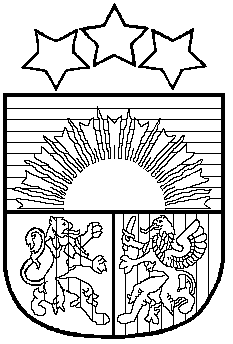 LATVIJAS REPUBLIKAPRIEKULES NOVADA PAŠVALDĪBAS DOMEReģistrācijas Nr. , Saules iela 1, Priekule, Priekules novads, LV-3434, tālrunis , fakss 63497937, e-pasts: dome@priekulesnovads.lvLĒMUMSPriekulē2015.gada 30.decembrī                 	                                                                             Nr.1761.Par izsoles rezultātu apstiprināšanu un pirkuma līguma noslēgšanu par Priekules novada pašvaldībai piederošo nekustamo īpašumu – “Dālijas”, Priekules pag., Priekules novads, kadastra numurs 64820090032Ar 2015.gada 24.septembra Priekules novada pašvaldības domes lēmumu (prot.Nr.14, 33.§) nekustamais īpašums “Dālijas”, Priekules pag., Priekules nov., kadastra numurs 64820090032, (turpmāk – nekustamais īpašums) nodots atsavināšanai trešajā mutiskā izsolē ar augšupejošu soli un apstiprināti izsoles  noteikumi un izsoles sākuma cena 2761 EUR.Paziņojums par izsoli izsludināts Publiskas personas mantas atsavināšanas likuma 11.panta noteiktajā kārtībā.Izsolei pieteicās un saskaņā ar izsoles noteikumiem tika reģistrēti trīs dalībnieki, no kuriem augstāko cenu par nekustamo īpašumu  nosolīja izsoles dalībnieks ar kārtas Nr.3, J.Š., personas kods [:], deklarētā adrese [:] Gramzdas pag., kurš saskaņā ar izsoles noteikumiem ieguva tiesības slēgt nekustamā īpašuma pirkuma līgumu par izsolē augstāko nosolīto 3891 EUR cenu (trīs astoņi simti deviņdesmit viens euro un 00 euro centi)Saskaņā ar Publiskas personas atsavināšanas likuma 30.panta pirmo daļu izsolē nosolītā augstākā cena ir jāsamaksā divu nedēļu laikā no izsoles dienas. Saskaņā ar Publiskas personas mantas atsavināšanas likuma 36.panta pirmo daļu pirkuma līgums noslēdzams septiņu dienu laikā no izsoles rezultātu apstiprināšanas dienas. Tā kā izsoles rezultāti šajā gadījumā tiek apstiprināti pirms ir iestājies apmaksas termiņš, pirkuma līgums noslēdzams septiņu dienu laikā pēc tam, kad izsoles uzvarētājs ir veicis pilnu samaksu par nekustamo īpašumu.Pamatojoties uz Publiskas personas mantas atsavināšanas likuma 34.panta pirmo un otro daļu, 36.panta pirmo daļu, likuma „Par pašvaldībām” 21.panta 17.punktu, atklāti balsojot PAR - 14 deputāti (Malda Andersone, Inita Rubeze, Arnis Kvietkausks, Inese Kuduma, Rigonda Džeriņa, Vaclovs Kadaģis, Andis Eveliņš, Mārtiņš Mikāls, Ainars Cīrulis, Vija Jablonska, Arta Brauna, Tatjana Ešenvalde, Gražina Ķervija,  Andris Džeriņš); PRET -  nav; ATTURAS -  nav; Priekules novada pašvaldības dome NOLEMJ:Apstiprināt 2015.gada 28.decembra Priekules novada pašvaldībai piederošā nekustamā īpašuma “Dālijas”, Priekules pag., Priekules nov., ar kadastra numuru 64820090032, trešās mutiskās izsoles rezultātus.Noslēgt pirkuma līgumu par Priekules novada pašvaldībai piederošo nekustamo īpašumu – “Dālijas”, Priekules pag., Priekules nov., kadastra numurs 64820090032, par pirkuma līguma cenu 3891 EUR (trīs tūkstoši astoņi simti deviņdesmit viens euro un 00 euro centi) ar J.Š., deklarētā dzīvesvieta [:], Priekules pag., Priekules nov., 7 (septiņu) dienu laikā no dienas, kad veikta pilna apmaksa par nekustamo īpašumu.Uzdot Priekules novada pašvaldības īpašumu atsavināšanas un nomas tiesību izsoles komisijas priekšsēdētājai sagatavot šā lēmuma 2.punktā minēto līgumu.Uzdot Priekules novada pašvaldības grāmatvedības nodaļai paziņot informāciju par apmaksas veikšanu pašvaldības Īpašumu atsavināšanas un nomas tiesību izsoles komisijai.Noteikt, ka J.Š. pirms īpašuma tiesību nostiprināšanas zemesgrāmatā, pienākums iesniegt nepieciešamos dokumentus Priekules novada pašvaldības lauksaimniecības komisijai un saņemt izziņu iesniegšanai zemesgrāmatā.Kontroli par šā lēmuma izpildi uzdot Priekules novada pašvaldības izpilddirektoram A.Razmam.Lēmums stājas spēkā ar tā pieņemšanas dienu.Lēmums vienā eksemplārā paziņojams: J.Š. vienkāršā pasta sūtījumā uz deklarēto adresi;Īpašumu atsavināšanas un nomas tiesību izsoles komisijai;Grāmatvedības nodaļaiGrāmatvedei G.VaičekauskaiPašvaldības domes priekšsēdētāja					                 V.Jablonska